Fifth Sunday in Lent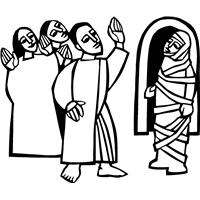 MARCH 29, 2020					9:15 a.m.Pastor J.J. LynnJudith Erlen, OrganistConsidering the health concerns surrounding COVID-19, we are obviously not gathering in person this morning for worship. It is our hope that we are able to still experience a form of community even though we are worshipping from a distance. We will be focusing on the Liturgy of the Word this morning and taking an in opportune fast from the Eucharist, while we long for the days that we are gathered together as a physical representation of the body of Christ. As we seek to be in community even across the distance we are grateful for technology. Yet, how do we share the peace? Perhaps if we are logged into and viewing through Facebook, we might use the reaction options at the time of the passing of the peace to remind one another that while we are not gathered in person, we are gathered in spirit, and still gathered in the name of our Lord Jesus Christ who is the tie that binds us together. Focusing on that tie of togetherness, even while we who are gathered are celebrating this adapted opportunity, we commit to remember and pray for those that are not able to be with us this morning using technology.Prelude         Beneath The Cross Of Jesus      Maker/ThygersonGatheringThe Holy Spirit calls us together as the people of God.Confession and ForgivenessThe assembly stands. All may make the sign of the cross, the sign that is marked at baptism, as the presiding minister begins.Blessed be the holy Trinity, ☩ one God,who forgives all our sin,whose mercy endures forever.Amen.The presiding minister may lead one of the following or another prayer of preparation.Almighty God, to whom all hearts are open, all desires known, and from whom no secrets are hid: cleanse the thoughts of our hearts by the inspiration of your Holy Spirit, that we may perfectly love you and worthily magnify your holy name, through Jesus Christ our Lord.Amen.One of the following or another confession is prayed.Let us confess our sin in the presence of God and of one another.Silence is kept for reflection.Most merciful God,we confess that we are captive to sin and cannot free ourselves. We have sinned against you in thought, word, and deed, by what we have done and by what we have left undone. We have not loved you with our whole heart; we have not loved our neighbors as ourselves. For the sake of your Son, Jesus Christ, have mercy on us. Forgive us, renew us, and lead us, so that we may delight in your will and walk in your ways, to the glory of your holy name.Amen.The presiding minister announces God’s forgiveness with these or similar words.God, who is rich in mercy, loved us even when we were dead in sin, and made us alive together with Christ. By grace you have been saved. In the name of ☩ Jesus Christ, your sins are forgiven. Almighty God strengthen you with power through the Holy Spirit, that Christ may live in your hearts through faith.Amen.The service continues with gathering song.Gathering Song                                                     ELW 581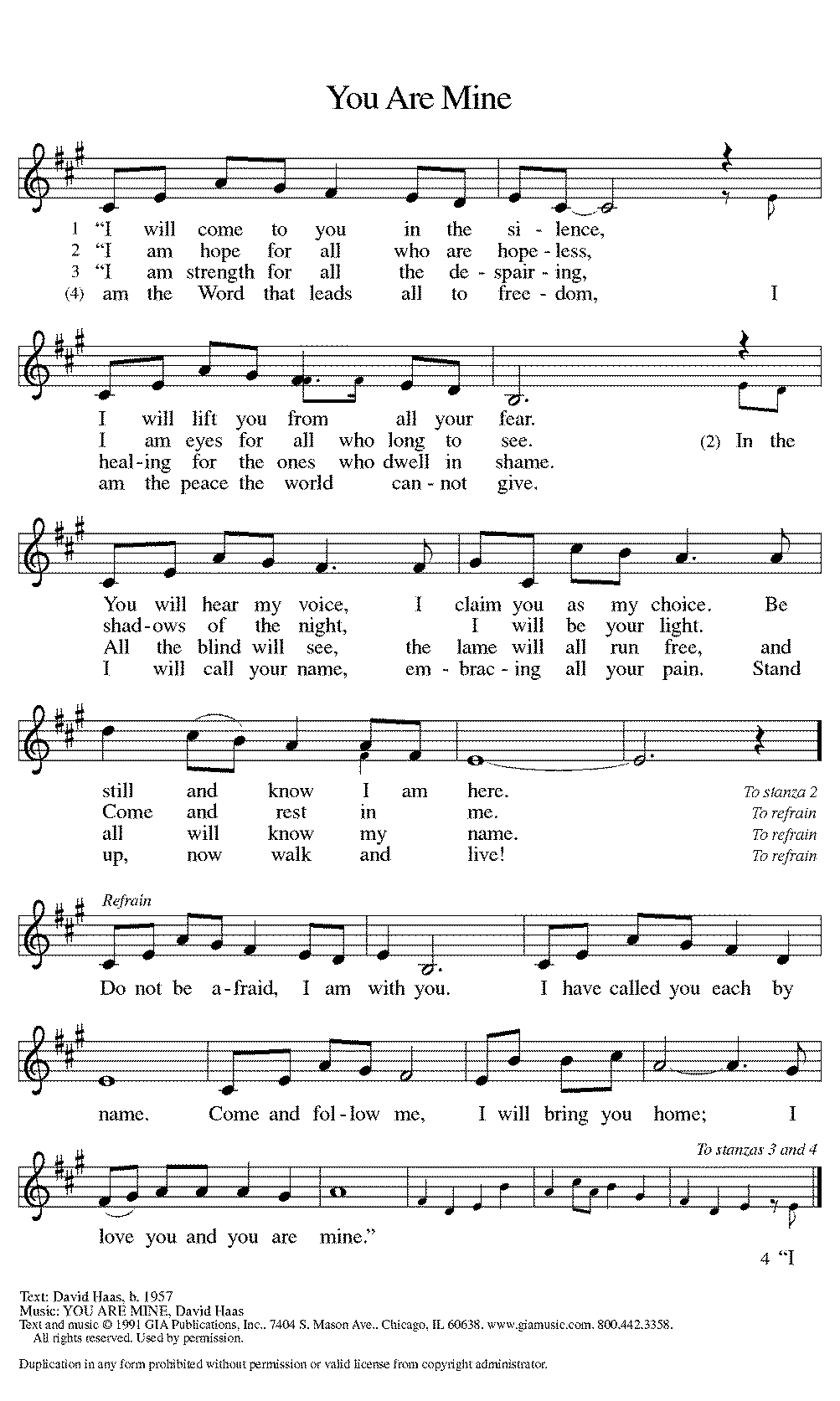 GreetingDuring this time, the presiding minister and the assembly greet each other.The grace of our Lord Jesus Christ, the love of God,and the communion of the Holy Spirit be with you all.And also with you.KyrieLord, have mercy:             Lord, have mercy.Christ, have mercy:           Christ, have mercy.Lord, have mercy:             Lord, have mercy.Prayer of the DayThe presiding minister leads the prayer of the day.Let us pray. A brief silence is kept before the prayer.Almighty God, your Son came into the world to free us all from sin and death. Breathe upon us the power of your Spirit, that we may be raised to new life in Christ and serve you in righteousness all our days, through Jesus Christ, our Savior and Lord, who lives and reigns with you and the Holy Spirit, one God, now and forever.Amen.WordGod speaks to us in scripture reading, preaching, and song.First Reading:                                            Ezekiel 37:1-14A reading from Ezekiel.1The hand of the Lord came upon me, and he brought me out by the spirit of the Lord and set me down in the middle of a valley; it was full of bones. 2He led me all around them; there were very many lying in the valley, and they were very dry. 3He said to me, “Mortal, can these bones live?” I answered, “O Lord God, you know.” 4Then he said to me, “Prophesy to these bones, and say to them: O dry bones, hear the word of the Lord. 5Thus says the Lord God to these bones: I will cause breath to enter you, and you shall live. 6I will lay sinews on you, and will cause flesh to come upon you, and cover you with skin, and put breath in you, and you shall live; and you shall know that I am the Lord.”
  7So I prophesied as I had been commanded; and as I prophesied, suddenly there was a noise, a rattling, and the bones came together, bone to its bone. 8I looked, and there were sinews on them, and flesh had come upon them, and skin had covered them; but there was no breath in them. 9Then he said to me, “Prophesy to the breath, prophesy, mortal, and say to the breath: Thus says the Lord God: Come from the four winds, O breath, and breathe upon these slain, that they may live.” 10I prophesied as he commanded me, and the breath came into them, and they lived, and stood on their feet, a vast multitude.
  11Then he said to me, “Mortal, these bones are the whole house of Israel. They say, ‘Our bones are dried up, and our hope is lost; we are cut off completely.’ 12Therefore prophesy, and say to them, Thus says the Lord God: I am going to open your graves, and bring you up from your graves, O my people; and I will bring you back to the land of Israel. 13And you shall know that I am the Lord, when I open your graves, and bring you up from your graves, O my people. 14I will put my spirit within you, and you shall live, and I will place you on your own soil; then you shall know that I, the Lord, have spoken and will act, says the Lord.”The word of the Lord.Thanks be to God.Psalm:                                                                    Psalm 130Read Responsively By Whole Verse 1Out of the depths
  I cry to you, O Lord;
 2O Lord, hear my voice!
  Let your ears be attentive to the voice of my supplication.
 3If you were to keep watch over sins,
  O Lord, who could stand?
 4Yet with you is forgiveness,
  in order that you may be feared. R
 5I wait for you, O Lord; my soul waits;
  in your word is my hope.
 6My soul waits for the Lord more than those who keep watch for the morning,
  more than those who keep watch for the morning.
 7O Israel, wait for the Lord, for with the Lord there is steadfast love;
  with the Lord there is plenteous redemption.
 8For the Lord shall redeem Israel
  from all their sins. RSecond Reading:                                         Romans 8:6-11A reading from Romans.6To set the mind on the flesh is death, but to set the mind on the Spirit is life and peace. 7For this reason the mind that is set on the flesh is hostile to God; it does not submit to God’s law—indeed it cannot, 8and those who are in the flesh cannot please God.
  9But you are not in the flesh; you are in the Spirit, since the Spirit of God dwells in you. Anyone who does not have the Spirit of Christ does not belong to him. 10But if Christ is in you, though the body is dead because of sin, the Spirit is life because of righteousness. 11If the Spirit of him who raised Jesus from the dead dwells in you, he who raised Christ from the dead will give life to your mortal bodies also through his Spirit that dwells in you.The word of the Lord.Thanks be to God.Gospel AcclamationReturn to the Lord, your God,return to the Lord, your God,who is gracious and merciful,slow to anger, and abounding in steadfast love.Gospel:                                                             John 11:1-45The holy gospel according to John.Glory to you, O Lord.1Now a certain man was ill, Lazarus of Bethany, the village of Mary and her sister Martha. 2Mary was the one who anointed the Lord with perfume and wiped his feet with her hair; her brother Lazarus was ill. 3So the sisters sent a message to Jesus, “Lord, he whom you love is ill.” 4But when Jesus heard it, he said, “This illness does not lead to death; rather it is for God’s glory, so that the Son of God may be glorified through it.” 5Accordingly, though Jesus loved Martha and her sister and Lazarus, 6after having heard that Lazarus was ill, he stayed two days longer in the place where he was.
  7Then after this he said to the disciples, “Let us go to Judea again.” 8The disciples said to him, “Rabbi, the Jews were just now trying to stone you, and are you going there again?” 9Jesus answered, “Are there not twelve hours of daylight? Those who walk during the day do not stumble, because they see the light of this world. 10But those who walk at night stumble, because the light is not in them.” 11After saying this, he told them, “Our friend Lazarus has fallen asleep, but I am going there to awaken him.” 12The disciples said to him, “Lord, if he has fallen asleep, he will be all right.” 13Jesus, however, had been speaking about his death, but they thought that he was referring merely to sleep. 14Then Jesus told them plainly, “Lazarus is dead. 15For your sake I am glad I was not there, so that you may believe. But let us go to him.” 16Thomas, who was called the Twin, said to his fellow disciples, “Let us also go, that we may die with him.”

  17When Jesus arrived, he found that Lazarus had already been in the tomb four days. 18Now Bethany was near Jerusalem, some two miles away, 19and many of the Jews had come to Martha and Mary to console them about their brother. 20When Martha heard that Jesus was coming, she went and met him, while Mary stayed at home. 21Martha said to Jesus, “Lord, if you had been here, my brother would not have died. 22But even now I know that God will give you whatever you ask of him.” 23Jesus said to her, “Your brother will rise again.” 24Martha said to him, “I know that he will rise again in the resurrection on the last day.” 25Jesus said to her, “I am the resurrection and the life. Those who believe in me, even though they die, will live, 26and everyone who lives and believes in me will never die. Do you believe this?” 27She said to him, “Yes, Lord, I believe that you are the Messiah, the Son of God, the one coming into the world.”

  28When she had said this, she went back and called her sister Mary, and told her privately, “The Teacher is here and is calling for you.” 29And when she heard it, she got up quickly and went to him. 30Now Jesus had not yet come to the village, but was still at the place where Martha had met him. 31The Jews who were with her in the house, consoling her, saw Mary get up quickly and go out. They followed her because they thought that she was going to the tomb to weep there. 32When Mary came where Jesus was and saw him, she knelt at his feet and said to him, “Lord, if you had been here, my brother would not have died.” 33When Jesus saw her weeping, and the Jews who came with her also weeping, he was greatly disturbed in spirit and deeply moved. 34He said, “Where have you laid him?” They said to him, “Lord, come and see.” 35Jesus began to weep. 36So the Jews said, “See how he loved him!” 37But some of them said, “Could not he who opened the eyes of the blind man have kept this man from dying?”

  38Then Jesus, again greatly disturbed, came to the tomb. It was a cave, and a stone was lying against it. 39Jesus said, “Take away the stone.” Martha, the sister of the dead man, said to him, “Lord, already there is a stench because he has been dead four days.” 40Jesus said to her, “Did I not tell you that if you believed, you would see the glory of God?” 41So they took away the stone. And Jesus looked upward and said, “Father, I thank you for having heard me. 42I knew that you always hear me, but I have said this for the sake of the crowd standing here, so that they may believe that you sent me.” 43When he had said this, he cried with a loud voice, “Lazarus, come out!” 44The dead man came out, his hands and feet bound with strips of cloth, and his face wrapped in a cloth. Jesus said to them, “Unbind him, and let him go.”
  45Many of the Jews therefore, who had come with Mary and had seen what Jesus did, believed in him.The gospel of the Lord.Praise to you, O Christ.SermonSilence for reflection follows the sermon.Hymn of the Day                                                    ELW 759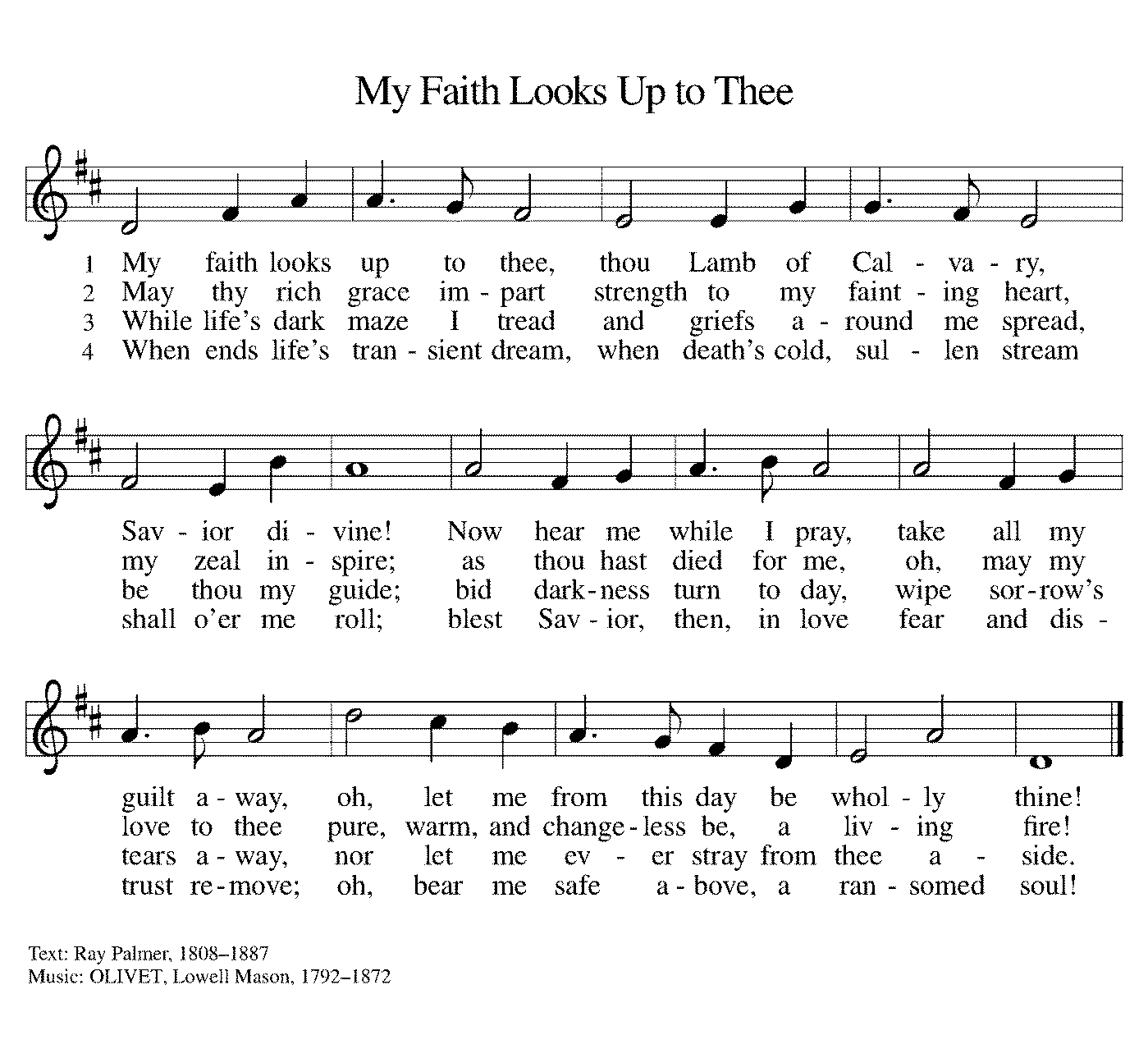 Apostles' CreedI believe in God, the Father almighty,creator of heaven and earth.I believe in Jesus Christ, God’s only Son, our Lord,who was conceived by the Holy Spirit,born of the virgin Mary,suffered under Pontius Pilate,was crucified, died, and was buried;he descended to the dead.On the third day he rose again;he ascended into heaven,he is seated at the right hand of the Father,and he will come to judge the living and the dead.I believe in the Holy Spirit,the holy catholic church,the communion of saints,the forgiveness of sins,the resurrection of the body,and the life everlasting. Amen.Prayers of IntercessionThe prayers are prepared locally for each occasion. The following examples may be adapted or used as appropriate.Turning our hearts to God who is gracious and merciful, we pray for the church, the world, and all who are in need.A brief silence.God of life, bind your faithful people into one body. Enliven the church with your Spirit and bless the work of those who work for its renewal (like Hans Nielsen Hauge, whom we commemorate today). Accomplish your work of salvation in us and through us, for the sake of the world. Hear us, O God.Your mercy is great.God of life, you love the world you have made and you grieve when creation suffers. Restore polluted lands and waterways. Heal areas of the world ravaged by storms, floods, wildfires, droughts, or other natural disasters (especially). Bring all things to new life. Hear us, O God.Your mercy is great.God of life, show redemption to all who watch and wait with eager expectation: those longing for wars to cease, those waiting for immigration paperwork to finalize, those seeking election, and those in dire need of humanitarian relief. Come quickly with your hope. Hear us, O God.Your mercy is great.God of life, you weep with those who grieve. Unbind all who are held captive by anxiety, despair, or pain (especially). Fill us with compassion and empathy for those who struggle, and keep us faithful in prayer. Hear us, O God.Your mercy is great.God of life, we give thanks for opportunities for this congregation to collaborate with our community in caring for the needs of our neighbors. (Particular ministry partnerships may be named.) Strengthen our ties with other local congregations, agencies, and services. Hear us, O God.Your mercy is great.Here other intercessions may be offered.God of life, you are our resurrection. We remember all those who have died and trust that, in you, they will live again (especially). Breathe new life into our dry bones, that we, too, might live with you forever. Hear us, O God.Your mercy is great.According to your steadfast love, O God, hear these and all our prayers as we commend them to you; through Christ our Lord.Amen.Peace   The presiding minister and the assembly greet each other in the peace of the risen Christ.The peace of Christ be with you always.And also with you.The people may greet one another with a sign of Christ’s peace, and may say, “Peace be with you,” or similar words.ThanksgivingOfferingAn offering is gathered for the mission of the church, including the care of those in need. Bread, wine, money, and other gifts may be brought forward.Offertory                There Is A Fountain                   DavidsonSung Offertory                                  "A Fragrant Offering"A fragrant offering, a loving sacrifice, the life of Jesus Christ, for us your children given. And every blessing which you have given us, we share with others as our offering to you. With thankful hearts may it be fragrant, God to you.Thanksgiving for the WordThe presiding minister leads one of the following or another appropriate prayer.Let us pray.Praise and thanks to you, holy God, for by your Word you made all things: you spoke light into darkness, called forth beauty from chaos, and brought life into being. For your Word of life, O God,we give you thanks and praise.By your Word you called your people Israel to tell of your wonderful gifts: freedom from captivity, water on the desert journey, a pathway home from exile, wisdom for life with you. For your Word of life, O God,we give you thanks and praise.Through Jesus, your Word made flesh, you speak to us and call us to witness: forgiveness through the cross, life to those entombed by death, the way of your self-giving love. For your Word of life, O God,we give you thanks and praise.Send your Spirit of truth, O God; rekindle your gifts within us: renew our faith, increase our hope, and deepen our love, for the sake of a world in need. Faithful to your Word, O God, draw near to all who call on you; through Jesus Christ, our Savior and Lord, to whom, with you and the Holy Spirit, be honor and glory forever.Amen.Lord’s PrayerGathered into one by the Holy Spirit, let us pray as Jesus taught us.Our Father, who art in heaven,hallowed be thy name,thy kingdom come,thy will be done,on earth as it is in heaven.Give us this day our daily bread;and forgive us our trespasses,as we forgive thosewho trespass against us;and lead us not into temptation,but deliver us from evil.For thine is the kingdom,and the power, and the glory,forever and ever. Amen.SendingGod blesses us and sends us in mission to the world.Emmanuel's Purpose StatementTogether we pray our Purpose StatementAs disciples of Christ at Emmanuel Lutheran Church, we come together to worship, study God's word to grow, pray to strengthen, invite all to share, minister in love, live for Christ!BlessingThe presiding minister proclaims God’s blessing.The God of steadfastness and encouragementgrant you to live in harmony with one another,in accordance with Christ Jesus.Amen.The God of hope fill you with all joy and peace in believing,so that you may abound in hope by the power of the Holy Spirit.Amen.The God of all grace ☩ bless you now and forever.Amen.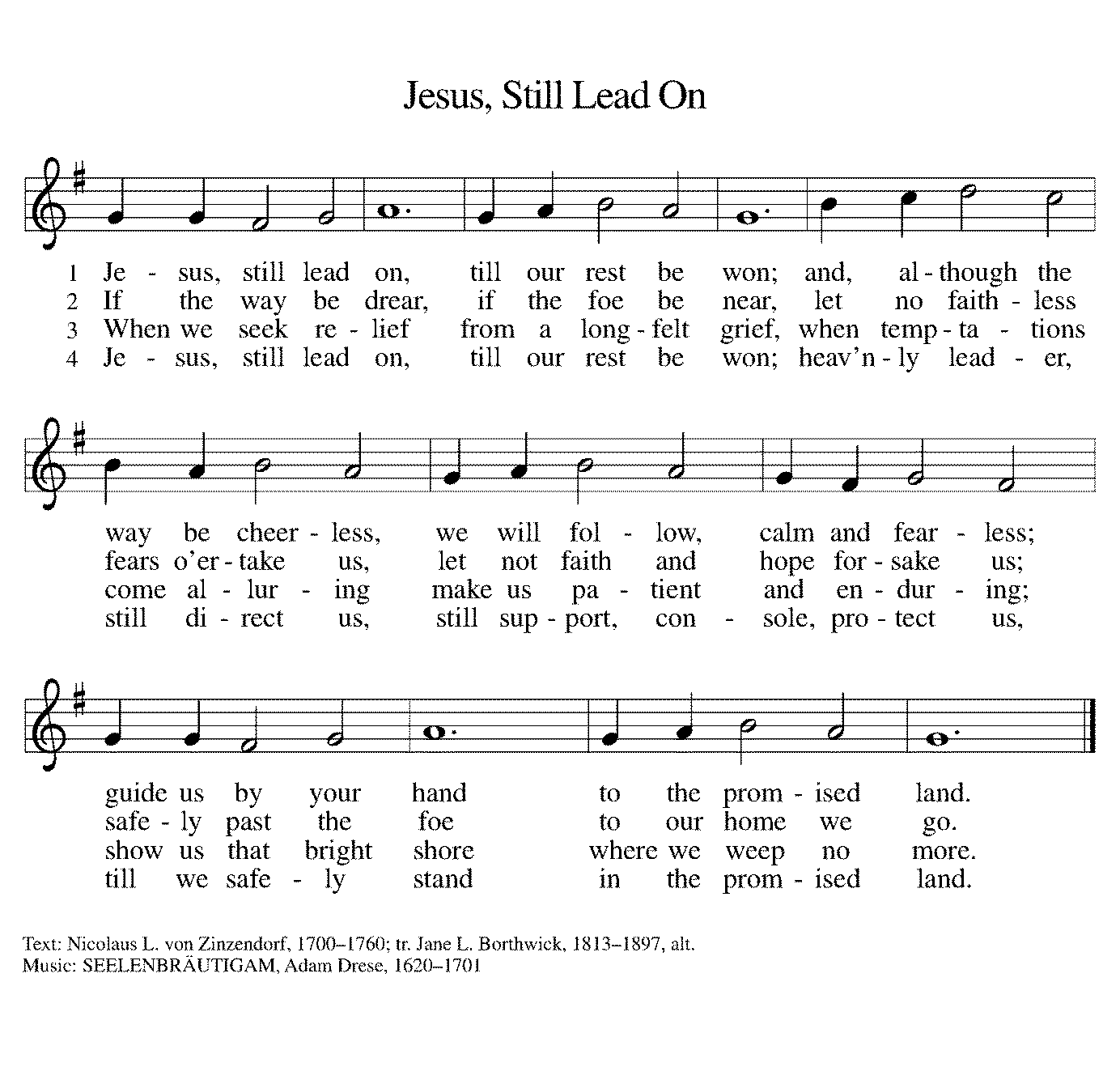 Sending Song                                                         ELW 624DismissalThe assisting minister may send the assembly into mission.Go forth into the world to serve God with gladness; be of good courage; hold fast to that which is good; render to no one evil for evil; strengthen the fainthearted; support the weak; help the afflicted; honor all people; love and serve God, rejoicing in the power of the Holy Spirit.Thanks be to God.Postlude          Festivity on "Come, Thou Fount"          WagnerFrom sundaysandseasons.com.Copyright © 2020 Augsburg Fortress. All rights reserved. License # SB145099Onelicense: License#731001-APASTORAL CARE NEEDS   When you, members of your family or friends in the congregation are to be hospitalized or are sick, please call the church office or Pastor J.J. at 412-600-6232. May He Rest In PeaceEmmanuel offers its condolences to the family of Mark Lynn on his passing into the Lord’s hands. Mark was the brother of Jerry Lynn and brother-in-law of Sylvia, and uncle of Pastor JJ. OUR CONCERN LISTEdna Zimmerman, Linda Neumann, Nancy Klinefelter, Sophia Archer, Eric Murray, Shirley Simon, Bob Anderson, Donna French, Fred Prefling, Greg Bauers, Rich Jones, Bill Coates, Rachel Coates, Joe Seserko, Betty Miller, Dorothy Fischetti, Bertha Trdina, Joan Fleishner; Jeremiah, Bob and Abe (his wife), Frank Krohe, Samantha Harencame, David Joe Clark, the Panagis Family, Ralph Ingold, Eleanore Pfab, Jan, Laverne, Jake, Angie, Jennifer Harencame, Donna Broskey, William Schmidt, Jon Godlewski, Jackson Family, Raven (Carol Whiteside’s son), Debbie Genser, Julie Tuminello, Mary Killmeyer, Dean, Michele S., Jim Kurtzrock, Helen & Maralyn Rieger, Emily, Richard, Robert, Derek Sundermann, Melissa Mascari, Elaine Enzminger (Pastor’s aunt), Olivia Klinefelter, Rick & Dolores Cessar, Harold Lewis, Donna Lewis, Bob Simon, Rev. Paul L. Lubold. Those serving in the military: Clayton Moore, Dalton Bailey, Pat Sharkey, Rob Umbaugh, Larry Baumiller, III, Jake Labbas, Zach Labbas, William Schmitt, Ryan Porter and Zach Hunkele. [Please note: We ask the families and friends who have requested prayers to please give us a call when your loved one may be removed from our list.]We will refresh the prayer list and All names will be removed the Sunday after Easter. If you want to remain on the list, or your loved one, friend, or neighbor, you should let our secretary know via phone or email. Bulletin Prayer RequestsIf you have a prayer request for the prayer chain, please contact Edna Zimmerman (412-487-3554) or Rachel Coates (412-486-0830). You can also add names to the bulletin prayer list with fewer personal details in the prayer notebooks, which can be found at each entrance to the sanctuary. Thank you for your prayerful concern and care about our neighbors and friends!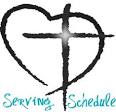 Until further notice, the ministers’ schedules are on hold.OPPORTUNITIES THIS WEEK (March 30 –April 5)Monday, 03/30		5:30pm   Domestic Outreach (Anger Management class)				Postponed:  BrowniesTuesday, 03/31		12:00pm Gamblers Anonymous				Postponed:  Boy ScoutsWednesday, 04/01		SEE DETAILS FOR MIDWEEK WORSHIP BELOW*	Postponed:  Girl Scouts 				Postponed:  Choir practice 				7:00pm  Council meetingThursday, 04/02		6:30-9:00pm Japeechen District – Boy ScoutsSaturday, 04/04		Postponed   Church cleaningSunday, 04/05			PASSION/PALM SUNDAY				8:15AM  Coffee with Pastor				9:15am Worship  - live streamed 				at Emmanuel’s Facebook page at 				https://www.facebook.com/elcetna/*Our Midweek worship opportunity this coming week will be Healing Prayer Liturgy on Wednesday at 7pm. Pastors Tara and JJ Lynn will lead this service of healing for the people of Emmanuel and Grace@Calvary Lutheran Churches, in addition to whoever else would like to tune in. The worship will happen on two remote viewing platforms, Zoom conference calling, as well as Facebook.com/elcetna. If you are unsure if Pastor JJ has your email address please confirm with him asap, as this will be how you receive instructions and an invitation for the Zoom platform. If you are able to use Zoom that platform will have an opportunity for fellowship as part of the prayer service. 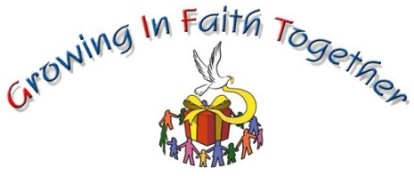 Growing in Faith Together (GIFT)GIFT’s theme, Expressions of Our Faith through the Experiences of Women of Faith, has been honoring the 50th anniversary of the ordination of the first female pastor in the Lutheran church. We are planning to offer GIFT in April and May using a self- study approach of those facilitated sessions. The material that was presented in March will also be posted on the church’s website.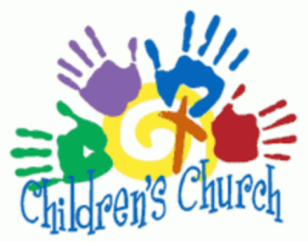 Children’s Church lessons and activities will be posted on www.facebook.com/elcetnaYOUTH MINISTRYCALLING ALL 7th-12th GRADERSPastor JJ and the Youth Leaders are working on an adaptation of Youth Ministry for use during the current conditions. Mary Jo or Kevin Smith, Edna Zimmerman, Kelli Kleeb, or Pastor JJ.Continue saving for our following ongoing projects; but please keep your items at home for the time being until we can once again be in church:Glade Run Bottle Cap Project (metal caps and lids)WELCA’s Blessed Bundles designated outreach for 2020Box Tops for EducationMen’s Shelter Ministry clothing collectionThrivent MembersThe Thrivent Choice program lets members recommend where some of Thrivent financial for Lutherans’ charitable outreach funds go by directing Choice Dollars.  If you are a Thrivent member who is eligible to participate in this program, you can choose "Emmanuel Lutheran Church of Etna" as the recipient of your Choice Dollars.  Thanks to those who have already designated their Choice Dollars to Emmanuel Lutheran Church.  If you have any questions concerning the Thrivent Choice Program, please contact Emmanuel’s Thrivent representative, Kurt Herbst, at 412-348-0304 or you may contact Terry Tuite. Thrivent Choice Dollars for 2019 will expire on March 31, 2020.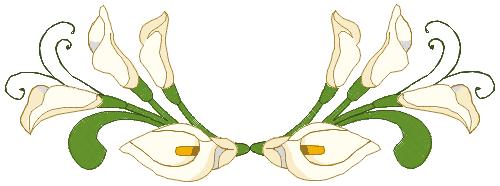 Easter FlowersGumto Greenhouses have been updating their deadline and delivery schedules. At this time, however, we will not be asking for further flower donations for Easter.****************************Introducing a new option for giving of Offering!GIVE ONLINE WITH TITHE.LYMore info: https://help.tithe.ly/en/articles/1466110-giving-to-my-church****************************Emmanuel’s Financial Status through February 2020Budget                             $29,091Spending                         $28,154Offering Collected           $24,825